VEGETABLE GROWER INQUIRY - NOVEMBER 2016VEGETABLE GROWER INQUIRY - NOVEMBER 2016VEGETABLE GROWER INQUIRY - NOVEMBER 2016VEGETABLE GROWER INQUIRY - NOVEMBER 2016VEGETABLE GROWER INQUIRY - NOVEMBER 2016VEGETABLE GROWER INQUIRY - NOVEMBER 2016OMB No. 0535-0037Approval Expires: 7/31/2016Project Code: 139   QID: 133440–INSMetaKey: 3440OMB No. 0535-0037Approval Expires: 7/31/2016Project Code: 139   QID: 133440–INSMetaKey: 3440OMB No. 0535-0037Approval Expires: 7/31/2016Project Code: 139   QID: 133440–INSMetaKey: 3440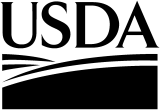 United StatesDepartment ofAgriculture MICHIGAN VERSION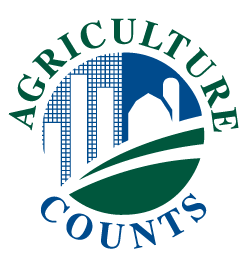 NATIONALAGRICULTURALSTATISTICSSERVICEUSDA/NASSGreat Lakes Region PO Box 30239
Lansing, MI 48909-9983 Phone:  1-800-453-7501 Fax:  1–855–415–3687e-mail:  NASSRFOGLR@nass.usda.gov USDA/NASSGreat Lakes Region PO Box 30239
Lansing, MI 48909-9983 Phone:  1-800-453-7501 Fax:  1–855–415–3687e-mail:  NASSRFOGLR@nass.usda.gov USDA/NASSGreat Lakes Region PO Box 30239
Lansing, MI 48909-9983 Phone:  1-800-453-7501 Fax:  1–855–415–3687e-mail:  NASSRFOGLR@nass.usda.gov Please make corrections to name, address, and ZIP Code, if necessary.The information you provide will be used for statistical purposes only.  In accordance with the Confidential Information Protection provisions of Title V, Subtitle A, Public Law 107-347 and other applicable Federal laws, your responses will be kept confidential and will not be disclosed in identifiable form to anyone other than employees or agents.  By law, every employee and agent has taken an oath and is subject to a jail term, a fine, or both if he or she willfully discloses ANY identifiable information about you or your operation.  Response is voluntary.According to the Paperwork Reduction Act of 1995, an agency may not conduct or sponsor, and a person is not required to respond to, a collection of information unless it displays a valid OMB control number. The valid OMB number is 0535-0037.  The time required to complete this information collection is estimated to average 20 minutes per response, including the time for reviewing instructions, searching existing data sources, gathering and maintaining the data needed, and completing and reviewing the collection of information.INSTRUCTIONS:Report for all land operated, including land rented from others.Report for all seasons (winter, spring, summer, and fall) during 2016. Fresh Market Price – Total dollars received or average price per unit sold should reflect an F.O.B. shipping point price, or equivalent, for all grades and qualities sold for fresh market.  The F.O.B. shipping point is a point of first sale.  Equivalent points of first sale include farm, roadside, farmer’s market, grower auction, and U-pick sales.  Sales at wholesale terminal markets must be adjusted for freight, brokerage, and commission charge paid by the grower.  Processing Price – Total dollars received or average price per unit sold should reflect all payments to growers plus the costs of materials and services provided by processors to get the raw commodity to the plant receiving door.  Exclude greenhouse production, home garden, personal or home use.1.	Did this operation grow any vegetable crops in 2016?1.	Did this operation grow any vegetable crops in 2016?	0001	1Yes – Go to Item 33No – Continue2.	Will this operation grow any vegetable crops in the future?2.	Will this operation grow any vegetable crops in the future?2.	Will this operation grow any vegetable crops in the future?	xxxx	 Yes – Go to Section 2 No – Go to Section 2 Don’t Know – Go to Section 2 3.	Report total acres of vegetables, melons, and herbs planted for harvest in 2016.	(Count each acre only once, regardless of the number of times those acres	were harvested in 2016.  Exclude potatoes.)AcresAcres 3.	Report total acres of vegetables, melons, and herbs planted for harvest in 2016.	(Count each acre only once, regardless of the number of times those acres	were harvested in 2016.  Exclude potatoes.)4000. ___SECTION 1   	For the following crops, please report total acres planted and harvested and total quantity harvested for all purposes.	Report quantity harvested and sales by fresh market and processing utilizations.1.	SNAP BEANS1.	SNAP BEANS1.	SNAP BEANS1.	SNAP BEANS1.	SNAP BEANS1.	SNAP BEANSAcresAcresa.	How many total acres of snap beans were planted on this operation this year (2016)? . . . . . . . .a.	How many total acres of snap beans were planted on this operation this year (2016)? . . . . . . . .a.	How many total acres of snap beans were planted on this operation this year (2016)? . . . . . . . .a.	How many total acres of snap beans were planted on this operation this year (2016)? . . . . . . . .a.	How many total acres of snap beans were planted on this operation this year (2016)? . . . . . . . .a.	How many total acres of snap beans were planted on this operation this year (2016)? . . . . . . . .35013501(i)	 Of these acres, how many acres were or will be harvested? . . . . . . . . . . . . . . . . . . . . . . . . (i)	 Of these acres, how many acres were or will be harvested? . . . . . . . . . . . . . . . . . . . . . . . . (i)	 Of these acres, how many acres were or will be harvested? . . . . . . . . . . . . . . . . . . . . . . . . (i)	 Of these acres, how many acres were or will be harvested? . . . . . . . . . . . . . . . . . . . . . . . . (i)	 Of these acres, how many acres were or will be harvested? . . . . . . . . . . . . . . . . . . . . . . . . (i)	 Of these acres, how many acres were or will be harvested? . . . . . . . . . . . . . . . . . . . . . . . . 35023502QuantityUnit(lbs, cwt, tons, bunches, crates, etc)Weight of Unit(if not reported in lbs)b.	What was the total quantity harvested?XXXXXXXX3512c.	What was the quantity sold and total dollars received for the 2016 snap bean crop, by utilization?c.	What was the quantity sold and total dollars received for the 2016 snap bean crop, by utilization?c.	What was the quantity sold and total dollars received for the 2016 snap bean crop, by utilization?c.	What was the quantity sold and total dollars received for the 2016 snap bean crop, by utilization?c.	What was the quantity sold and total dollars received for the 2016 snap bean crop, by utilization?c.	What was the quantity sold and total dollars received for the 2016 snap bean crop, by utilization?c.	What was the quantity sold and total dollars received for the 2016 snap bean crop, by utilization?c.	What was the quantity sold and total dollars received for the 2016 snap bean crop, by utilization?Quantity SoldUnit(lbs, cwt, tons, bunches, crates, etc)Weight of Unit(if not reported in lbs)Total Dollars ReceivedTotal Dollars Received(i)	Fresh Market . . . . . . . . . . . . . . . . . . .3550XXXX355135533553(ii)	Processing . . . . . . . . . . . . . . . . . . . .3560XXXX3561356335632.	CANTALOUPE2.	CANTALOUPE2.	CANTALOUPE2.	CANTALOUPE2.	CANTALOUPE2.	CANTALOUPEAcresAcresa.	How many total acres of cantaloupe were planted on this operation this year (2016)? . . . . . . . . .a.	How many total acres of cantaloupe were planted on this operation this year (2016)? . . . . . . . . .a.	How many total acres of cantaloupe were planted on this operation this year (2016)? . . . . . . . . .a.	How many total acres of cantaloupe were planted on this operation this year (2016)? . . . . . . . . .a.	How many total acres of cantaloupe were planted on this operation this year (2016)? . . . . . . . . .a.	How many total acres of cantaloupe were planted on this operation this year (2016)? . . . . . . . . .816816(i)	Of these acres, how many acres were or will be harvested? . . . . . . . . . . . . . . . . . . . . . . . . . .(i)	Of these acres, how many acres were or will be harvested? . . . . . . . . . . . . . . . . . . . . . . . . . .(i)	Of these acres, how many acres were or will be harvested? . . . . . . . . . . . . . . . . . . . . . . . . . .(i)	Of these acres, how many acres were or will be harvested? . . . . . . . . . . . . . . . . . . . . . . . . . .(i)	Of these acres, how many acres were or will be harvested? . . . . . . . . . . . . . . . . . . . . . . . . . .(i)	Of these acres, how many acres were or will be harvested? . . . . . . . . . . . . . . . . . . . . . . . . . .817817QuantityUnit(lbs, cwt, tons, bunches, crates, etc)Weight of Unit(if not reported in lbs)b.	What was the total quantity harvested?XXXXXXXXxxxxc.	What was the quantity sold and total dollars received for the 2016 cantaloupe crop, by utilization?c.	What was the quantity sold and total dollars received for the 2016 cantaloupe crop, by utilization?c.	What was the quantity sold and total dollars received for the 2016 cantaloupe crop, by utilization?c.	What was the quantity sold and total dollars received for the 2016 cantaloupe crop, by utilization?c.	What was the quantity sold and total dollars received for the 2016 cantaloupe crop, by utilization?c.	What was the quantity sold and total dollars received for the 2016 cantaloupe crop, by utilization?c.	What was the quantity sold and total dollars received for the 2016 cantaloupe crop, by utilization?c.	What was the quantity sold and total dollars received for the 2016 cantaloupe crop, by utilization?Quantity SoldUnit(lbs, cwt, tons, bunches, crates, etc)Weight of Unit(if not reported in lbs)Total Dollars ReceivedTotal Dollars Received(i)	Fresh Market . . . . . . . . . . . . . . . . . . .xxxx340339824824(ii)	Processing . . . . . . . . . . . . . . . . . . . .xxxxXXXXxxxxxxxxxxxxSECTION 1 (continued)	For the following crops, please report total acres planted and harvested and total quantity harvested for all purposes.	Report quantity harvested and sales by fresh market and processing utilizations.3.	SWEET CORN (Include baby corn.)3.	SWEET CORN (Include baby corn.)3.	SWEET CORN (Include baby corn.)3.	SWEET CORN (Include baby corn.)3.	SWEET CORN (Include baby corn.)3.	SWEET CORN (Include baby corn.)AcresAcresa.	How many total acres of sweet corn were planted on this operation this year (2016)? . . . . . . . . . a.	How many total acres of sweet corn were planted on this operation this year (2016)? . . . . . . . . . a.	How many total acres of sweet corn were planted on this operation this year (2016)? . . . . . . . . . a.	How many total acres of sweet corn were planted on this operation this year (2016)? . . . . . . . . . a.	How many total acres of sweet corn were planted on this operation this year (2016)? . . . . . . . . . a.	How many total acres of sweet corn were planted on this operation this year (2016)? . . . . . . . . . 05610561(i)	Of these acres, how many acres were or will be harvested? . . . . . . . . . . . . . . . . . . . . . . . . . .(i)	Of these acres, how many acres were or will be harvested? . . . . . . . . . . . . . . . . . . . . . . . . . .(i)	Of these acres, how many acres were or will be harvested? . . . . . . . . . . . . . . . . . . . . . . . . . .(i)	Of these acres, how many acres were or will be harvested? . . . . . . . . . . . . . . . . . . . . . . . . . .(i)	Of these acres, how many acres were or will be harvested? . . . . . . . . . . . . . . . . . . . . . . . . . .(i)	Of these acres, how many acres were or will be harvested? . . . . . . . . . . . . . . . . . . . . . . . . . .02020202QuantityUnit(lbs, cwt, tons, bunches, crates, etc)Weight of Unit(if not reported in lbs)b.	What was the total quantity harvested?XXXXxxxxxxxxc.	What was the quantity sold and total dollars received for the 2016 sweet corn crop, by utilization?c.	What was the quantity sold and total dollars received for the 2016 sweet corn crop, by utilization?c.	What was the quantity sold and total dollars received for the 2016 sweet corn crop, by utilization?c.	What was the quantity sold and total dollars received for the 2016 sweet corn crop, by utilization?c.	What was the quantity sold and total dollars received for the 2016 sweet corn crop, by utilization?c.	What was the quantity sold and total dollars received for the 2016 sweet corn crop, by utilization?c.	What was the quantity sold and total dollars received for the 2016 sweet corn crop, by utilization?c.	What was the quantity sold and total dollars received for the 2016 sweet corn crop, by utilization?Quantity SoldUnit(lbs, cwt, tons, bunches, crates, etc)Weight of Unit(if not reported in lbs)Total Dollars ReceivedTotal Dollars Received(i)	Fresh Market . . . . . . . . . . . . . . . . . . . xxxx0204020502090209(ii)	Processing . . . . . . . . . . . . . . . . . . . . xxxxxxxxxxxxxxxxxxxx4.	PUMPKIN4.	PUMPKIN4.	PUMPKIN4.	PUMPKIN4.	PUMPKIN4.	PUMPKINAcresAcresa.	How many total acres of pumpkins were planted on this operation this year (2016)? . . . . . . . . . . .a.	How many total acres of pumpkins were planted on this operation this year (2016)? . . . . . . . . . . .a.	How many total acres of pumpkins were planted on this operation this year (2016)? . . . . . . . . . . .a.	How many total acres of pumpkins were planted on this operation this year (2016)? . . . . . . . . . . .a.	How many total acres of pumpkins were planted on this operation this year (2016)? . . . . . . . . . . .a.	How many total acres of pumpkins were planted on this operation this year (2016)? . . . . . . . . . . .35013501(i)	Of these acres, how many acres were or will be harvested? . . . . . . . . . . . . . . . . . . . . . . . . . . (i)	Of these acres, how many acres were or will be harvested? . . . . . . . . . . . . . . . . . . . . . . . . . . (i)	Of these acres, how many acres were or will be harvested? . . . . . . . . . . . . . . . . . . . . . . . . . . (i)	Of these acres, how many acres were or will be harvested? . . . . . . . . . . . . . . . . . . . . . . . . . . (i)	Of these acres, how many acres were or will be harvested? . . . . . . . . . . . . . . . . . . . . . . . . . . (i)	Of these acres, how many acres were or will be harvested? . . . . . . . . . . . . . . . . . . . . . . . . . . 35023502QuantityUnit(lbs, cwt, tons, bunches, crates, etc)Weight of Unit(if not reported in lbs)b.	What was the total quantity harvested?XXXXXXXXxxxxc.	What was the quantity sold and total dollars received for the 2016 pumpkin crop, by utilization?c.	What was the quantity sold and total dollars received for the 2016 pumpkin crop, by utilization?c.	What was the quantity sold and total dollars received for the 2016 pumpkin crop, by utilization?c.	What was the quantity sold and total dollars received for the 2016 pumpkin crop, by utilization?c.	What was the quantity sold and total dollars received for the 2016 pumpkin crop, by utilization?c.	What was the quantity sold and total dollars received for the 2016 pumpkin crop, by utilization?c.	What was the quantity sold and total dollars received for the 2016 pumpkin crop, by utilization?c.	What was the quantity sold and total dollars received for the 2016 pumpkin crop, by utilization?Quantity SoldUnit(lbs, cwt, tons, bunches, crates, etc)Weight of Unit(if not reported in lbs)Total Dollars ReceivedTotal Dollars Received(i)	Fresh Market . . . . . . . . . . . . . . . . . . . xxxxXXXX065901950195(ii)	Processing . . . . . . . . . . . . . . . . . . . . xxxxXXXX123712391239SECTION 1 (continued)	For the following crops, please report total acres planted and harvested and total quantity harvested for all purposes.	Report quantity harvested and sales by fresh market and processing utilizations.5.	TOMATOES (Exclude cherry tomatoes and greenhouse production.)5.	TOMATOES (Exclude cherry tomatoes and greenhouse production.)5.	TOMATOES (Exclude cherry tomatoes and greenhouse production.)5.	TOMATOES (Exclude cherry tomatoes and greenhouse production.)5.	TOMATOES (Exclude cherry tomatoes and greenhouse production.)5.	TOMATOES (Exclude cherry tomatoes and greenhouse production.)AcresAcresa.	How many total acres of tomatoes were planted on this operation this year (2016)? . . . . . . . . . . .a.	How many total acres of tomatoes were planted on this operation this year (2016)? . . . . . . . . . . .a.	How many total acres of tomatoes were planted on this operation this year (2016)? . . . . . . . . . . .a.	How many total acres of tomatoes were planted on this operation this year (2016)? . . . . . . . . . . .a.	How many total acres of tomatoes were planted on this operation this year (2016)? . . . . . . . . . . .a.	How many total acres of tomatoes were planted on this operation this year (2016)? . . . . . . . . . . .02600260(i)	Of these acres, how many acres were or will be harvested? . . . . . . . . . . . . . . . . . . . . . . . . . . (i)	Of these acres, how many acres were or will be harvested? . . . . . . . . . . . . . . . . . . . . . . . . . . (i)	Of these acres, how many acres were or will be harvested? . . . . . . . . . . . . . . . . . . . . . . . . . . (i)	Of these acres, how many acres were or will be harvested? . . . . . . . . . . . . . . . . . . . . . . . . . . (i)	Of these acres, how many acres were or will be harvested? . . . . . . . . . . . . . . . . . . . . . . . . . . (i)	Of these acres, how many acres were or will be harvested? . . . . . . . . . . . . . . . . . . . . . . . . . . 03020302QuantityUnit(lbs, cwt, tons, bunches, crates, etc)Weight of Unit(if not reported in lbs)b.	What was the total quantity harvested?XXXXXXXXxxxxc.	What was the quantity sold and total dollars received for the 2016 tomato crop, by utilization?c.	What was the quantity sold and total dollars received for the 2016 tomato crop, by utilization?c.	What was the quantity sold and total dollars received for the 2016 tomato crop, by utilization?c.	What was the quantity sold and total dollars received for the 2016 tomato crop, by utilization?c.	What was the quantity sold and total dollars received for the 2016 tomato crop, by utilization?c.	What was the quantity sold and total dollars received for the 2016 tomato crop, by utilization?c.	What was the quantity sold and total dollars received for the 2016 tomato crop, by utilization?c.	What was the quantity sold and total dollars received for the 2016 tomato crop, by utilization?Quantity SoldUnit(lbs, cwt, tons, bunches, crates, etc)Weight of Unit(if not reported in lbs)Total Dollars ReceivedTotal Dollars Received(i)	Fresh Market . . . . . . . . . . . . . . . . . . . xxxxXXXX030506080608(ii)	Processing . . . . . . . . . . . . . . . . . . . . xxxxXXXXxxxxxxxxxxxx6.	WATERMELONS6.	WATERMELONS6.	WATERMELONS6.	WATERMELONS6.	WATERMELONS6.	WATERMELONSAcresAcresa.	How many total acres of watermelons were planted on this operation this year (2016)? . . . . . . . .a.	How many total acres of watermelons were planted on this operation this year (2016)? . . . . . . . .a.	How many total acres of watermelons were planted on this operation this year (2016)? . . . . . . . .a.	How many total acres of watermelons were planted on this operation this year (2016)? . . . . . . . .a.	How many total acres of watermelons were planted on this operation this year (2016)? . . . . . . . .a.	How many total acres of watermelons were planted on this operation this year (2016)? . . . . . . . .05020502(i)	Of these acres, how many acres were or will be harvested? . . . . . . . . . . . . . . . . . . . . . . . . . . (i)	Of these acres, how many acres were or will be harvested? . . . . . . . . . . . . . . . . . . . . . . . . . . (i)	Of these acres, how many acres were or will be harvested? . . . . . . . . . . . . . . . . . . . . . . . . . . (i)	Of these acres, how many acres were or will be harvested? . . . . . . . . . . . . . . . . . . . . . . . . . . (i)	Of these acres, how many acres were or will be harvested? . . . . . . . . . . . . . . . . . . . . . . . . . . (i)	Of these acres, how many acres were or will be harvested? . . . . . . . . . . . . . . . . . . . . . . . . . . 05030503QuantityUnit(lbs, cwt, tons, bunches, crates, etc)Weight of Unit(if not reported in lbs)b.	What was the total quantity harvested?XXXXXXXXxxxxc.	What was the quantity sold and total dollars received for the 2016 watermelon crop, by utilization?c.	What was the quantity sold and total dollars received for the 2016 watermelon crop, by utilization?c.	What was the quantity sold and total dollars received for the 2016 watermelon crop, by utilization?c.	What was the quantity sold and total dollars received for the 2016 watermelon crop, by utilization?c.	What was the quantity sold and total dollars received for the 2016 watermelon crop, by utilization?c.	What was the quantity sold and total dollars received for the 2016 watermelon crop, by utilization?c.	What was the quantity sold and total dollars received for the 2016 watermelon crop, by utilization?c.	What was the quantity sold and total dollars received for the 2016 watermelon crop, by utilization?Quantity SoldUnit(lbs, cwt, tons, bunches, crates, etc)Weight of Unit(if not reported in lbs)Total Dollars ReceivedTotal Dollars Received(i)	Fresh Market . . . . . . . . . . . . . . . . . . . xxxxXXXX087905070507(ii)	Processing . . . . . . . . . . . . . . . . . . . . xxxxXXXXxxxxxxxxxxxxSkip to next page		OrSpace for Notes and CommentsSkip to next page		OrSpace for Notes and CommentsSkip to next page		OrSpace for Notes and Comments7.	If vegetables for processing were reported in Section 1, please list the names of the processing firms this operation contracted with in 2016.7.	If vegetables for processing were reported in Section 1, please list the names of the processing firms this operation contracted with in 2016.7.	If vegetables for processing were reported in Section 1, please list the names of the processing firms this operation contracted with in 2016.7.	If vegetables for processing were reported in Section 1, please list the names of the processing firms this operation contracted with in 2016.7.	If vegetables for processing were reported in Section 1, please list the names of the processing firms this operation contracted with in 2016.SECTION 2 – Conclusion   1.	COMMENTS about vegetable crops in your locality are appreciated:2.	SURVEY RESULTS:  To receive the complete results of this survey on the release date, go to http://www.nass.usda.gov/Surveys/Guide_to_NASS_Surveys/	Would you rather have a brief summary mailed to you at a later date?	9990		1 Yes		3 No Respondent Name:9911Phone:9910          MM        DD           YYDate:        __ __    __ __    __ __Thank you for your responseOFFICE USEOFFICE USEOFFICE USEOFFICE USEOFFICE USEOFFICE USEOFFICE USEOFFICE USEOFFICE USEOFFICE USEOFFICE USEOFFICE USEOFFICE USEOFFICE USEResponseResponseRespondentRespondentModeModeEnum.Eval.ChangeOffice Use for POIDOffice Use for POIDOffice Use for POIDOffice Use for POIDOffice Use for POID1-Comp2-R3-Inac4-Office Hold5-R – Est6-Inac – Est7-Off Hold – Est99011-Op/Mgr2-Sp3-Acct/Bkpr4-Partner9-Oth99021-Mail2-Tel3-Face-to-Face4-CATI5-Web6-e-mail7-Fax8-CAPI19-Other99039998990099859989        __  __  __  -  __  __  __  -  __  __  __9989        __  __  __  -  __  __  __  -  __  __  __9989        __  __  __  -  __  __  __  -  __  __  __9989        __  __  __  -  __  __  __  -  __  __  __9989        __  __  __  -  __  __  __  -  __  __  __1-Comp2-R3-Inac4-Office Hold5-R – Est6-Inac – Est7-Off Hold – Est99011-Op/Mgr2-Sp3-Acct/Bkpr4-Partner9-Oth99021-Mail2-Tel3-Face-to-Face4-CATI5-Web6-e-mail7-Fax8-CAPI19-Other99039998R. Unit9985Optional UseOptional UseOptional UseOptional UseOptional Use1-Comp2-R3-Inac4-Office Hold5-R – Est6-Inac – Est7-Off Hold – Est99011-Op/Mgr2-Sp3-Acct/Bkpr4-Partner9-Oth99021-Mail2-Tel3-Face-to-Face4-CATI5-Web6-e-mail7-Fax8-CAPI19-Other990399989921998599079908990699069916S/E NameS/E NameS/E NameS/E NameS/E NameS/E Name